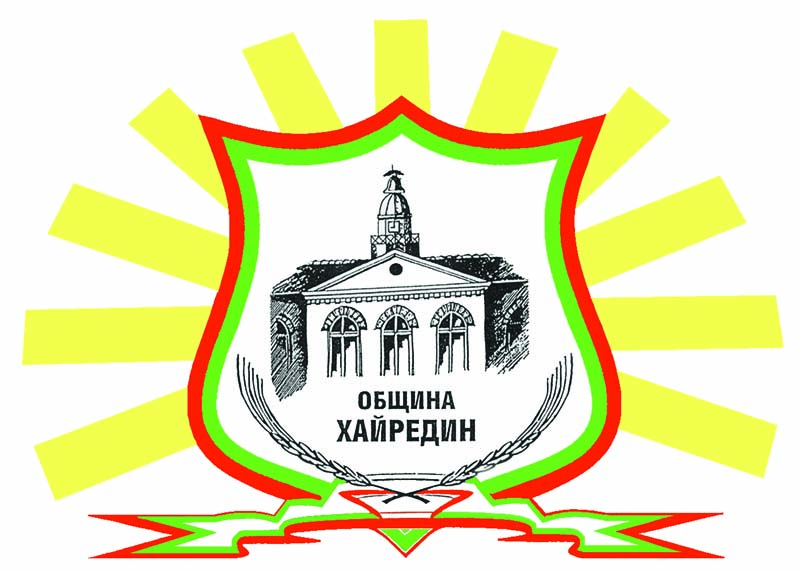                                                      ОБЩИНА    ХАЙРЕДИН___________________                                      3357,с.Хайредин, обл.Враца, ул. “Георги Димитров” №135,тел.09166/2209ПРЕПИС-ИЗВЛЕЧЕНИЕ   НА  ЗАПОВЕД№РД-55928.09.2021г.	На основание чл.44, ал.2 от ЗМСМА, Решение №200 от Протокол №28/10.09.2021г. на ОбС-Хайредин, чл.35 ал.1 от Закона за общинската собственост и чл.71, ал.1 от Наредба №5 на ОбС-с.ХайрединН  А  Р  Е  Ж  Д  А  М  :	Да се проведе публично оповестен конкурс  за  продажбата на шест броя маломерни общински имоти: 77102.232.12, 77102.232.13, 77102.232.14, 77102.232.15, 77102.232.16 и 77102.232.19 с обща площ 0,575дка, находящи се в землището на с.Хайредин, при първоначална цена от 691лв. за засаждане на овощна градина, която впоследствие  може да бъде преобразувана в оранжерия, при следните условия:І.Предварителни квалификационни изисквания към кандидатите:1.Кандидатите да нямат задължения/данъци, наеми, такси и др./ към Община Хайредин.2.Кандидатите да нямат задължения към НАП.3.Кандидатите да не са обявени в несъстоятелност и да не са в производство по ликвидация.	Не се допускат до участие в конкурса лица и фирми, които не отговарят на горните изисквания.	ІІ.Приоритетни условия:1.Предназначението на продаваемите имоти:е за засаждане на овощна градина, която впоследствие  може да бъде преобразувана в оранжерия, съобразена с изискванията на европейското и българското законодателства.2. Първоначалната цена на имотите е:която е определена в Доклад за определяне на пазарна стойност на недвижими имоти от 17.08.2021г. на оценителски колектив с ръководител Рашо Тарльовски. Цената е без включени данъци и такси, които са за сметка на участника, спечелил конкурса.3.Размера на инвестицията за засаждане на овощна градина, която впоследствие  може да бъде преобразувана в оранжерия – не по-малко от 50000лв.4. Срок на реализация – до 36 месеца, считано от датата на сключване на договора за закупуване на имотите до въвеждането в експлоатация на обекта.5. Брой работни места, които ще бъдат разкрити по време на реализирането на инвестиционното намерение – минимум 2 броя работни места. Брой работни места, които ще бъдат постоянни след въвеждане в експлоатация на обекта – не по-малко от 4бр.6. Имотите предмет на инвестицията не може да бъдат обект на разпоредителни сделки, преди реализацията на инвестиционното намерение.7. Депозитът за участие е в размер 69лв., т.е. 10% от първоначалната цена.ІІІ.Документи за участие в конкурса:1.Заявление за участие по образец;2.Удостоверение за актуално състояние на фирмата.3.Удостоверение, че фирмата не е обявена в несъстоятелност и да не е в производство по ликвидация.4.Становище и разработки по отделните условия на конкурса.5.Проект за стопанско развитие на обекта.6.Насрещни предложения на участника, благоприятни за общината.7.Цена и условия за плащане.8.Пълномощно с нотариална заверка, когато се участва чрез пълномощник;9.Копие от документ за закупени конкурсни книжа;10.Копие от документ за внесен депозит за участие.11.Документ за липса на финансови задължения към Общината.12.Удостоверение за липса на задължения към НАП.13.Декларация, че участникът е запознат с конкурсната документация.       14.Декларация за извършен оглед на имотите, предмет на конкурса.	ІV.Показатели, относителната им тежест и методика за определяне на комплексната оценка на офертите.	Офертите на участниците, които не са отстранени от участие в конкурса и които отговарят на предварително обявените условия на Община Хайредин  подлежат на комплексна оценка за определяне на купувача на имотите.	Класирането на офертите се извършва в зависимост от комплексната оценка, която се формира като сбор от получените точки по отделните показатели за оценка.Комплексната оценка (КО) на офертата на участника се изчислява по формулата:                                             КО =  П1 + П2 + П3, където:     П1 – Срок на изпълнение на инвестицията – с тежест 25 точки     П2 – Брой работни места, които ще бъдат постоянни след въвеждане на обекта – с тежест 25 точки.     П3 – Предлагана цена за имотите – с тежест 50 точки     Максимална комплексна оценка (КО) = 100 точки     Показатели за оценка на предложенията и начина на определяне на тежестта им в комплексната оценка:П1  - е показател, отразяващ тежестта на предложеният от кандидата срок за изпълнение на инвестицията /в календарни дни/ -  тежест 25 точки,  За нуждите на настоящата методика максималната стойност на П1 е 25 точки; Максимален брой точки – 25, получава офертата с предложен най-кратък срок за изпълнение;Точките на останалите кандидати се определят в съотношение към най-краткия срок за изпълнение по следната формулаП1= (Amin / Ai) х 25, къдетоAmin – представлява минималният (най-кратък) предложен срок за изпълнение на инвестициятаAi – представлява срока за изпълнение на инвестицията, предложен от i - тия  кандидат Забележка: Участници, предложили срокове, по-дълги от максималния, който е посочен в указанията, ще бъдат отстранени от участие в процедурата. П2  - е показател, отразяващ тежестта на предложения от кандидата брой работни места, които ще бъдат постоянни след въвеждане на обекта -  тежест 25 точки,  За нуждите на настоящата методика максималната стойност на П2 е 25 точки; Максимален брой точки – 25, получава офертата с предложен най-голям брой работни места, които ще бъдат постоянни след въвеждане на обекта;Точките на останалите кандидати се определят в съотношение към най-големия брой работни места по следната формулаП2 = (Ai / Amax) х 25, къдетоAmax – представлява максималният (най-голям) брой работни места, които ще бъдат постоянни след въвеждане на обектаAi – представлява броя работни места, предложен от i - тия  кандидат Забележка: 2) Участници, предложили брой работни места, по-малко от минималния ще бъдат отстранени от участие в процедурата. П3 - е показател, отразяващ тежестта на предлаганата цена на съответната оферта. За нуждите на настоящата методика максималната стойност на П3 е 50 точки; Максимален брой точки – 50, получава офертата с предложена най-висока цена;Точките на останалите кандидати се определят в съотношение към най-високата предложена цена по следната формулаП3 = (Ai / Amax) х 50, къдетоAmax – представлява предложената най-висока цена за имотитеAi – представлява цената, предложена от съответния участник.V.Място и време за оглед на имота: всеки работен ден от 08,00ч. до 12,00ч. и от 13,00ч. до 17,00ч. съвместно със служител от Община Хайредин най-късно до деня преди провеждане на конкурса, след представяне на документ за закупени  книжа за участие в конкурса.VI.Заинтересованите лица могат да закупят копие от конкурсната документация всеки работен ден между 08,00ч.-12,00ч. и 13,00ч.-17,00ч. от Общинска администрация Хайредин - “Месни данъци и такси” срещу заплащане на цена от 25,00лв. за комплект.VІI.Срок и място за подаване на предложенията за участие всеки работен ден между 08,00ч.-12,00ч. и 13,00ч.-17,00ч. в сградата на Община Хайредин, най-късно до 17,00ч. на 27.10.2021г. Лицата, които не са подали предложение до изтичане на посочения по-горе срок няма да бъдат допуснати до участие в конкурса. VІІI Място, ден и час за провеждане на конкурса: на 28.10.2021г. от 10,30ч. в административната сграда на Община Хайредин,  с.Хайредин, обл.Враца, ул. “Георги Димитров” №135, в Заседателната зала, етаж 2.ІX.Назначавам Комисия с състав :	НЕ СЕ ЧЕТЕ.със задача: На 28.10.2021г. от 10,30ч. в Заседателната зала на ОА-Хайредин да проведе публично оповестения конкурс.За извършената работа Комисията да състави и подпише доклад.За участието си в работата членовете на Комисията не получават възнаграждение.X.Начин на провеждане на конкурса: Съгласно разпоредбите на Глава седем “Условия и ред за провеждане на публичен търг и публично оповестен конкурс” от Наредба №5, приета с Решение №350/17.09.2010г. на ОбС-Хайредин.	Утвърждавам конкурсната документацията за провеждане на конкурса като неразделна част от настоящата заповед.	Условията на конкурса и срока за подаване на предложенията за участие да се обнародват в един местен всекидневник – „Конкурент“ и се публикуват в интернет-страницата на Общината най-малко 15 дни преди датата на провеждането на конкурса.	Всички съобщения във връзка с публично оповестения конкурс да се обявяват на информационното табло на Общинска администрация Хайредин, с.Хайредин, ул. „Георги Димитров“ №135 и на интернет адрес: www.hayredin.com.	Извлечение от заповедта, с изключение на състава на комисията, да се залепи на информационните табла в сградите на Общинската и кметските администрации в 3-дневен срок от нейното издаване.	Копие от заповедта да се връчи на всеки от комисията.Контрол по изпълнение на заповедта ще упражнявам лично.ТОДОР АЛЕКСИЕВКмет на Община Хайредин	Съгласувал:ГАБРИЕЛА МИЛЧЕВАДиректор на Дирекция „ЕИДУТ“Изготвил:……………….                /Цв.Гущерски/№по редИмот №Имот №Актза общинска собственостМестност в землището на с.ХайрединНачинна тр. ползванеКате-горияПлощ/дка/1.77102.232.1277102.232.12№550/29.06.18г.Край селоНиваIV0,0182.77102.232.1377102.232.13№551/29.06.18г.Край селоНиваIV0,0253.77102.232.1477102.232.14№552/29.06.18г.Край селоНиваIV0,0334.77102.232.1577102.232.15№553/29.06.18г.Край селоНиваIV0,0295.77102.232.1677102.232.16№554/29.06.18г.Край селоНива IV0,0916.77102.232.1977102.232.19№278/26.06.12г.Край селоНиваIV0,379                                                                                        ОБЩО:                                                                                        ОБЩО:                                                                                        ОБЩО:                                                                                        ОБЩО:                                                                                        ОБЩО:0,575№по редИмот №Местност в землището на с.ХайрединНачин на тр. ползванеКате-горияПлощ/дка/Първоночална цена /лв./1.77102.232.12Край селоНиваIV0,01822,002.77102.232.13Край селоНиваIV0,02530,003.77102.232.14Край селоНиваIV0,03340,004.77102.232.15Край селоНиваIV0,02935,005.77102.232.16Край селоНива IV0,091109,006.77102.232.19Край селоНиваIV0,379455,00                                                                                        ОБЩО:                                                                                        ОБЩО:                                                                                        ОБЩО:                                                                                        ОБЩО:                                                                                        ОБЩО:0,575691,00